                                                            УКРАЇНА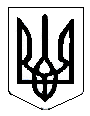                                                                                                                                                                                                               СТЕПАНКІВСЬКА СІЛЬСЬКА РАДАТридцять восьма сесія VІІ скликання 	Р І Ш Е Н Н Я /ПРОЕКТ/	00.00. 2019 року								      №38 -00 /VII	Про внесення змін до рішення Степанківської сільської ради          від 22.12.2018 №24-20/VII «Про затвердження Програми «Розвиток культури» на 2019-2020 роки»  Відповідно до п. 22 ч. 1 ст. 26 Закону України «Про місцеве самоврядування в Україні», Закону України «Про культуру», враховуючи рішення Степанківської сільської ради від 22.12.2018 №24-20/VII «Про затвердження Програми «Розвиток культури» на 2019 – 2020 роки» та на підставі рішення Червонослобідської сільської ради №16-1/VII  від 23.08. 2019 року Про затвердження акту приймання-передачі комунального закладу, його Статуту в новій редакції, зміну засновника та найменування,  Степанківська сільська радаВ И Р І Ш И Л А:     1. Внести зміни до рішення  Степанківської сільської ради від 22.12.2018 №24-20/VII «Про затвердження Програми «Розвиток культури» на 2019 – 2020 роки», а саме до розділу ІІІ «Основні заходи Програми» п. VIII  «Робота з дітьми та творчою молоддю. Позашкільна мистецька освіта» та викласти п.п.1 та п.п.2 в новій редакції:1) п. п. 1  «Організація співпраці з КЗ «Червонослобідська ДМШ» Червонослобідської сільської ради Черкаської області, забезпечення методичної допомоги»;  2) п. п. 2 «Забезпечити надання субвенції з бюджету Степанківської ОТГ на оплату праці з нарахуваннями викладачів та концертмейстерів КЗ «Червонослобідська ДМШ» Червонослобідської сільської ради Черкаської області».2. Контроль за виконанням даного рішення покласти на сільського голову та постійно діючі депутатські комісії з гуманітарних питань, комісію з питань  фінансів, бюджету, планування соціально-економічного розвитку, інвестицій та міжнародного співробітництва.Сільський голова                                                                        І. М. ЧекаленкоПідготували:спеціаліст відділу освіти, культури,туризму, молоді та спорту                                        І. І. Клименкоспеціаліст І категорії, юрисконсульт                                                                                  С. І. Нечаєнко     Додаток 1                                                                                                                              до рішення №____/VII від 00.00.2019р.                                                                                                                              Про внесення змін до рішення                                                                                                                               сесії № 24-20/VII від 22.12.2019 року                                                                                                                             «Про затвердження  програми «Розвиток                                                                                                                                 культури» на 2019-2020 рокиПРОГРАМА«Розвиток культури» на 2019-2020 рокиІ. Загальні положенняПрограма «Розвиток культури» на 2019-2020 роки  підготовлена відповідно до Конституції України, Законів України "Про місцеве самоврядування в Україні", "Про Державні цільові програми", "Про культуру", "Про охорону культурної спадщини", «Про бібліотеки та бібліотечну справу», «Про музеї та музейну справу», «Про позашкільну освіту», Стратегії сталого розвитку "Україна-2020", затвердженої Указом Президента України від 12 січня 2015 року №5/2015, і передбачає вдосконалення реалізації державної політики у сфері культури, збереження та подальший розвиток культурного потенціалу в громаді, розвиток культурних традицій громади, збереження історичних цінностей, забезпечення доступності закладів культури для всіх верств населення, створення максимально сприятливих умов для творчого формування особистості, розкриття її здібностей, задоволення духовних і естетичних проблем, відродження народної творчості та популяризації національних звичаїв та обрядів, організацію змістовного, масового відпочинку та культурного обслуговування населення.Процеси реформування галузі культури громади не відповідають бажаній динаміці і потребують відповідної уваги, особливо, в плані фінансово-матеріального забезпечення закладів культури. Брак коштів негативно позначається на діяльності культурних закладів громади, гальмує процес підтримки народної творчості, не дозволяє повною мірою реалізувати план зміцнення матеріально-технічної бази закладів культури громади.Усе це зумовлює необхідність Програми «Розвиток культури» на 2019-2020 роки (далі – Програма).  ІІ. Мета та основні завдання	Метою Програми є забезпечення організаційних та економічних умов для подальшого розвитку культурної сфери громади, виховання  свідомого громадянина шляхом відродження, збереження та популяризації духовних здобутків, звичаїв та традицій українського народу, кращих традиційних цінностей нашого краю.    	Основними завданнями Програми є:збереження та розвиток існуючої мережі закладів культури;поліпшення стану матеріально-технічної бази;підвищення ролі закладів культури в соціально-культурному житті;створення умов для ефективного функціонування закладів культури, надання якісних культурних послуг для всіх верств населення, особливо дітей та юнацтва;відродження української та інших національних культур, мов, збереження культурних традицій громади та зокрема кожного населеного пункту;створення умов для розвитку аматорської народної творчості, популяризація кращих мистецьких надбань громади та національних звичаїв і обрядів;естетичне  та духовне виховання дітей та юнацтва, підтримка обдарованої молоді;заохочення громадян та колективів ОТГ до створення нових тенденцій та творчих проектів у сфері культури;збільшення обсягів видатків на розвиток культури.ІІІ. Основні заходи ПрограмиIV. ФІНАНСОВЕ ЗАБЕЗПЕЧЕННЯ ПРОГРАМИФінансування заходів Програми здійснювати за кошти сільського бюджету, на умовах співфінансування з районними та обласними бюджетами, та з інших джерел фінансування, не заборонених законодавством.V. ОЧІКУВАНІ РЕЗУЛЬТАТИВиконання цієї Програми забезпечить:- підвищення ролі культури та духовності у суспільному житті;-  поліпшення культурного обслуговування населення;-  покращення матеріально-технічної бази закладів культури;- здійснення значного обсягу робіт в проведенні капітальних та поточних ремонтів закладів культури району;-  відродження і розвиток народного мистецтва та мистецького аматорства через розвиток базової мережі закладів культури.Секретар сільської ради                                                                       І.М. Невгод№ п/пНайменування заходуВідповідальні виконавціТермін виконанняІ.Збереження і розвиток мережі закладів, будівництво, реконструкція, ремонти закладів культуриІ.Збереження і розвиток мережі закладів, будівництво, реконструкція, ремонти закладів культуриІ.Збереження і розвиток мережі закладів, будівництво, реконструкція, ремонти закладів культуриІ.Збереження і розвиток мережі закладів, будівництво, реконструкція, ремонти закладів культуриПередбачення в сільському бюджеті коштів для проведення реконструкції, капітального, поточного ремонтів закладів культури, зміцнення їхньої матеріально-технічної бази, виконання програм розвитку та підтримки культури усіх рівнівВиконавчий комітет Степанківської сільської ради,відділ фінансів, економічного розвитку та інвестицій виконавчого комітету Степанківської сільської ради,відділ освіти, культури, туризму, молодіта спорту виконавчого комітету Степанківської сільської ради2019-2020 рокиЗавершення капітального ремонту фасаду будинку культури с. ХацькиВиконавчий комітет Степанківської сільської ради,відділ фінансів, економічного розвитку та інвестицій виконавчого комітету Степанківської сільської ради,відділ освіти, культури, туризму, молодіта спорту виконавчого комітету Степанківської сільської ради2019-2020 рокиЗдійснення капітального ремонту системи водопостачання в будинку культури с.СтепанкиВиконавчий комітет Степанківської сільської ради,відділ фінансів, економічного розвитку та інвестицій виконавчого комітету Степанківської сільської ради,відділ освіти, культури, туризму, молодіта спорту виконавчого комітету Степанківської сільської ради2019-2020 рокиЗдійснення будівництва та облаштування внутрішніх туалетів в будинках культури                    громадиВиконавчий комітет Степанківської сільської ради,відділ фінансів, економічного розвитку та інвестицій виконавчого комітету Степанківської сільської ради,відділ освіти, культури, туризму, молодіта спорту виконавчого комітету Степанківської сільської ради2019-2020 рокиКапітальний ремонт покрівлі будинку культури с. СтепанкиВиконавчий комітет Степанківської сільської ради,відділ фінансів, економічного розвитку та інвестицій виконавчого комітету Степанківської сільської ради,відділ освіти, культури, туризму, молодіта спорту виконавчого комітету Степанківської сільської ради2019-2020 рокиПоточний ремонт приміщення кінобудки у будинку культури с.СтепанкиВиконавчий комітет Степанківської сільської ради,відділ фінансів, економічного розвитку та інвестицій виконавчого комітету Степанківської сільської ради,відділ освіти, культури, туризму, молодіта спорту виконавчого комітету Степанківської сільської ради2019-2020 рокиПоточний ремонт та облаштування приміщення гримерної (за сценою) у будинку культури с. СтепанкиВиконавчий комітет Степанківської сільської ради,відділ фінансів, економічного розвитку та інвестицій виконавчого комітету Степанківської сільської ради,відділ освіти, культури, туризму, молодіта спорту виконавчого комітету Степанківської сільської ради2019-2020 рокиОновлення та пошиття одягу сцени у будинку культури с. СтепанкиВиконавчий комітет Степанківської сільської ради,відділ фінансів, економічного розвитку та інвестицій виконавчого комітету Степанківської сільської ради,відділ освіти, культури, туризму, молодіта спорту виконавчого комітету Степанківської сільської ради2019-2020 рокиРеконструкція системи опалення в будинку культури с. ХацькиВиконавчий комітет Степанківської сільської ради,відділ фінансів, економічного розвитку та інвестицій виконавчого комітету Степанківської сільської ради,відділ освіти, культури, туризму, молодіта спорту виконавчого комітету Степанківської сільської ради2019-2020 рокиУтеплення підлоги приміщення фойє будинку культури с. СтепанкиВиконавчий комітет Степанківської сільської ради,відділ фінансів, економічного розвитку та інвестицій виконавчого комітету Степанківської сільської ради,відділ освіти, культури, туризму, молодіта спорту виконавчого комітету Степанківської сільської ради2019-2020 рокиЗаміна двох вхідних дверей (задніх) у будинку культури  с. СтепанкиВиконавчий комітет Степанківської сільської ради,відділ фінансів, економічного розвитку та інвестицій виконавчого комітету Степанківської сільської ради,відділ освіти, культури, туризму, молодіта спорту виконавчого комітету Степанківської сільської ради2019-2020 рокиЗаміна вхідних дверей (бокових біля АТС) у будинку культури с. ХацькиВиконавчий комітет Степанківської сільської ради,відділ фінансів, економічного розвитку та інвестицій виконавчого комітету Степанківської сільської ради,відділ освіти, культури, туризму, молодіта спорту виконавчого комітету Степанківської сільської ради2019-2020 рокиЗаміна вікон цокольного поверху в будинку культури с. СтепанкиВиконавчий комітет Степанківської сільської ради,відділ фінансів, економічного розвитку та інвестицій виконавчого комітету Степанківської сільської ради,відділ освіти, культури, туризму, молодіта спорту виконавчого комітету Степанківської сільської ради2019-2020 рокиПоточний ремонт кабінету директора у будинку культури с. СтепанкиВиконавчий комітет Степанківської сільської ради,відділ фінансів, економічного розвитку та інвестицій виконавчого комітету Степанківської сільської ради,відділ освіти, культури, туризму, молодіта спорту виконавчого комітету Степанківської сільської ради2019-2020 рокиІІ. Зміцнення матеріально-технічної бази, модернізація і технічне переоснащення установ культури.ІІ. Зміцнення матеріально-технічної бази, модернізація і технічне переоснащення установ культури.ІІ. Зміцнення матеріально-технічної бази, модернізація і технічне переоснащення установ культури.ІІ. Зміцнення матеріально-технічної бази, модернізація і технічне переоснащення установ культури.Для утримання закладів культури, зміцнення їхньої матеріально-технічної бази залучати відповідно до чинного законодавства субвенцію з обласного та державного бюджетів до сільського бюджету, кошти підприємств, організацій, окремих громадян, а також кошти та інших джерел фінансування, не заборонених законодавствомВиконавчий комітет Степанківської сільської ради,відділ фінансів, економічного розвитку та інвестицій виконавчого комітету Степанківської сільської ради,відділ освіти, культури, туризму, молодіта спорту виконавчого комітету Степанківської сільської ради2019-2020 рокиПридбання нових музичних інструментів, комп’ютерної техніки, аудіо та відео апаратури, поповнення фонотеки, концертних костюмів для творчих колективів та будинків культури сіл громади.Виконавчий комітет Степанківської сільської ради,відділ фінансів, економічного розвитку та інвестицій виконавчого комітету Степанківської сільської ради,відділ освіти, культури, туризму, молодіта спорту виконавчого комітету Степанківської сільської ради2019-2020 рокиПридбання та облаштування приміщень будинків культури громади новими меблями та стендамиВиконавчий комітет Степанківської сільської ради,відділ фінансів, економічного розвитку та інвестицій виконавчого комітету Степанківської сільської ради,відділ освіти, культури, туризму, молодіта спорту виконавчого комітету Степанківської сільської ради2019-2020 рокиІІІ. Охорона і збереження культурної спадщини.ІІІ. Охорона і збереження культурної спадщини.ІІІ. Охорона і збереження культурної спадщини.ІІІ. Охорона і збереження культурної спадщини.Проведення моніторингу та інвентаризації пам’яток історії та культури.Виконавчий комітет Степанківської сільської ради,відділ фінансів, економічного розвитку та інвестицій виконавчого комітету Степанківської сільської ради,відділ освіти, культури, туризму, молодіта спорту виконавчого комітету Степанківської сільської ради2019-2020 рокиПроведення ремонтних, реставраційних, відновлювальних робіт пам’ятних знаків, обелісків, братських могил у населених пунктах громадиВиконавчий комітет Степанківської сільської ради,відділ фінансів, економічного розвитку та інвестицій виконавчого комітету Степанківської сільської ради,відділ освіти, культури, туризму, молодіта спорту виконавчого комітету Степанківської сільської ради2019-2020 рокиВстановлення охоронних дощок та охоронних знаків на нерухомих пам’ятках громади.Виконавчий комітет Степанківської сільської ради,відділ фінансів, економічного розвитку та інвестицій виконавчого комітету Степанківської сільської ради,відділ освіти, культури, туризму, молодіта спорту виконавчого комітету Степанківської сільської ради2019-2020 рокиIV. Музейна справа. Забезпечення реалізації музейної політики.IV. Музейна справа. Забезпечення реалізації музейної політики.IV. Музейна справа. Забезпечення реалізації музейної політики.IV. Музейна справа. Забезпечення реалізації музейної політики.Активізувати роботу щодо створення музеїв, куточків.Виконавчий комітет Степанківської сільської ради,відділ освіти, культури, туризму, молодіта спорту виконавчого комітету Степанківської сільської ради2019-2020 рокиV.ТуризмV.ТуризмV.ТуризмV.ТуризмСприяння розвитку туристичної галузі на території громади, у т. ч. зеленого туризмуВиконавчий комітет Степанківської сільської ради,відділ фінансів, економічного розвитку та інвестицій виконавчого комітету Степанківської сільської ради,відділ освіти, культури, туризму, молодіта спорту виконавчого комітету Степанківської сільської ради2019-2020 рокиПроведення заходів з благоустрою туристично-привабливих територій та об’єктів громадиВиконавчий комітет Степанківської сільської ради,відділ освіти, культури, туризму, молодіта спорту виконавчого комітету Степанківської сільської ради2019-2020 рокиVI. Бібліотечна справа. Посилення ролі бібліотек як інформаційних центрів сільських громад.VI. Бібліотечна справа. Посилення ролі бібліотек як інформаційних центрів сільських громад.VI. Бібліотечна справа. Посилення ролі бібліотек як інформаційних центрів сільських громад.VI. Бібліотечна справа. Посилення ролі бібліотек як інформаційних центрів сільських громад.Організація співпраці з «Черкаським районним інформаційно-бібліотечним центром» Черкаської районної ради, забезпечення методичної допомоги шляхом виділення субвенції із сільського бюджету Виконавчий комітет Степанківської сільської ради,відділ фінансів, економічного розвитку та інвестицій виконавчого комітету Степанківської сільської ради,відділ освіти, культури, туризму, молодіта спорту виконавчого комітету Степанківської сільської ради2019-2020 рокиПланомірне поповнення фондів бібліотек громади новою літературою,літературна обробка та каталогізування документів.Виконавчий комітет Степанківської сільської ради,відділ фінансів, економічного розвитку та інвестицій виконавчого комітету Степанківської сільської ради,відділ освіти, культури, туризму, молодіта спорту виконавчого комітету Степанківської сільської ради,КЗ «ЦПБ» Степанківськоїсільської ради2019-2020 рокиКомплектування фондів бібліотек періодичними виданнямиВиконавчий комітет Степанківської сільської ради,відділ фінансів, економічного розвитку та інвестицій виконавчого комітету Степанківської сільської ради,відділ освіти, культури, туризму, молодіта спорту виконавчого комітету Степанківської сільської ради ,КЗ «ЦПБ» Степанківськоїсільської ради2019-2020 рокиВилучення (списання) книг з бібліотечного фондуКЗ «ЦПБ» Степанківськоїсільської ради,відділ фінансів, економічного розвитку та інвестицій виконавчого комітету Степанківської сільської ради2019-2020 рокиЗабезпечення бібліотек комп’ютерною технікою та  бібліотечним обладнанням, забезпечення доступу до мережі Інтернет.Виконавчий комітет Степанківської сільської ради,відділ фінансів, економічного розвитку та інвестицій виконавчого комітету Степанківської сільської ради,відділ освіти, культури, туризму, молодіта спорту виконавчого комітету Степанківської сільської ради2019-2020 рокиПридбання та облаштування приміщень бібліотек новими меблями та стендамиВиконавчий комітет Степанківської сільської ради,відділ фінансів, економічного розвитку та інвестицій виконавчого комітету Степанківської сільської ради,відділ освіти, культури, туризму, молодіта спорту виконавчого комітету Степанківської сільської ради2019-2020 рокиПроведення постійної роботи щодо популяризації сучасної української та світової літератури.відділ освіти, культури, туризму, молодіта спорту виконавчого комітету Степанківської сільської ради,бібліотечні заклади2019-2020 рокиПроведення оглядів-конкурсів діяльності сільських бібліотек «Бібліотека року», з метою активізації бібліотечного обслуговування населенняВиконавчий комітет Степанківської сільської ради,відділ фінансів, економічного розвитку та інвестицій виконавчого комітету Степанківської сільської ради,відділ освіти, культури, туризму, молодіта спорту виконавчого комітету Степанківської сільської ради2019-2020 рокиVII. Організація дозвілля населення та підтримка аматорського мистецтва, розвиток і збереження нематеріальної культурної спадщини.VII. Організація дозвілля населення та підтримка аматорського мистецтва, розвиток і збереження нематеріальної культурної спадщини.VII. Організація дозвілля населення та підтримка аматорського мистецтва, розвиток і збереження нематеріальної культурної спадщини.VII. Організація дозвілля населення та підтримка аматорського мистецтва, розвиток і збереження нематеріальної культурної спадщини.Участь творчих колективів та окремих виконавців громади в  районних, обласних, Всеукраїнських, Міжнародних конкурсах, фестивалях.відділ освіти, культури, туризму, молодіта спорту виконавчого комітету Степанківської сільської ради2019-2020 рокиПередбачити в проекті сільського бюджету кошти для участі творчих колективів та окремих виконавців громади в районних, обласних, Всеукраїнських, Міжнародних конкурсах, фестивалях, на оплату внесків, харчування, проживання, доїзди тощо.Відділ фінансів, економічного розвитку та інвестицій виконавчого комітету Степанківської сільської ради2019-2020 рокиЗабезпечення доїзду культпрацівників до місця роботи і назадВідділ фінансів, економічного розвитку та інвестицій виконавчого комітету Степанківської сільської ради2019-2020 рокиПроведення щорічних сільських пам’ятних заходів, свят, конкурсів, фестивалів, їх фінансове забезпечення:конкурс  читців «Золоте слово української поезії»;свято «У жінці все від Божої любові…»(до 8 Березня);мітинг-реквієм «Гірчить Чорнобиль крізь роки» (присвячений Чорнобильській трагедії);мітинг-реквієм «Війна і пам'ять поколінь»;свято «Хай щастю дитини не буде кінця!» (до Міжнародного дня захисту дітей);фольклорне свято «Ой на Івана, ой на Купала»;свято «Навіки  будь  єдина , моя ти  Україно!» (до Дня незалежності України);Дні сіл громади;Новорічні бал-маскарадиВиконавчий комітет Степанківської сільської ради,відділ фінансів, економічного розвитку та інвестицій виконавчого комітету Степанківської сільської ради,відділ освіти, культури, туризму, молодіта спорту виконавчого комітету Степанківської сільської ради2019-2020 рокиПроведення творчих звітів та обмінних концертів художніх колективів та виконавців аматорського мистецтва усіх населених пунктів громадиВиконавчий комітет Степанківської сільської ради,відділ освіти, культури, туризму, молодіта спорту виконавчого комітету Степанківської сільської ради2019-2020 рокиПроводити на території громади районні, обласні культурно-мистецькі заходи Виконавчий комітет Степанківської сільської ради,відділ фінансів, економічного розвитку та інвестицій виконавчого комітету Степанківської сільської ради,відділ освіти, культури, туризму, молоді та спорту виконавчого комітету Степанківської сільської ради2019-2020 рокиОрганізація та проведення виставок  декоративно-ужиткового мистецтва до пам’ятних та святкових календарних датВиконавчий комітет Степанківської сільської ради,відділ фінансів, економічного розвитку та інвестицій виконавчого комітету Степанківської сільської ради,відділ освіти, культури, туризму, молодіта спорту виконавчого комітету Степанківської сільської ради2019-2020 рокиПроводити моніторингові дослідження якості роботи в клубних закладах району та виявлення культурних потреб населеннявідділ освіти, культури, туризму, молодіта спорту виконавчого комітету Степанківської сільської ради,заклади культури2019-2020 рокиОрганізація та проведення на базі закладів культури ретро-кінопоказів та кіносеансів, показ національно-патріотичних кінофільміввідділ освіти, культури, туризму, молодіта спорту виконавчого комітету Степанківської сільської ради,заклади культури2019-2020 рокиVІІI. Робота з дітьми та творчою молоддю. Позашкільна мистецька освіта.VІІI. Робота з дітьми та творчою молоддю. Позашкільна мистецька освіта.VІІI. Робота з дітьми та творчою молоддю. Позашкільна мистецька освіта.VІІI. Робота з дітьми та творчою молоддю. Позашкільна мистецька освіта.Організація співпраці з КЗ «Червонослобідська ДМШ» Червонослобідської сільської ради, забезпечення методичної допомогиВиконавчий комітет Степанківської сільської ради,відділ фінансів, економічного розвитку та інвестицій виконавчого комітету Степанківської сільської ради,відділ освіти, культури, туризму, молодіта спорту виконавчого комітету Степанківської сільської ради2019-2020 рокиЗабезпечити надання субвенції з бюджету Степанківської ОТГ на оплату праці з нарахуваннями викладачів та концертмейстерів КЗ «Червонослобідська ДМШ» Червонослобідської сільської ради Черкаської областіВідділ фінансів, економічного розвитку та інвестицій виконавчого комітету Степанківської сільської ради2019-2020 рокиПередбачення в сільському бюджеті кошти для участі обдарованих дітей, творчої молоді, вихованців позашкільних закладів громади  в культурно-мистецьких заходах (конкурсах, фестивалях, виставках тощо), районного, обласного та всеукраїнського, міжнародного рівнів на оплату внесків, харчування, проживання, доїзди тощо.Відділ фінансів, економічного розвитку та інвестицій виконавчого комітету Степанківської сільської ради2019-2020 рокиЗабезпечення національно-патріотичного виховання дітей та молоді на основі традицій і звичаїв українського народу, вивчення його історичної та культурної спадщини, формування у підростаючого покоління високої патріотичної свідомості, готовності до виконання громадянських і конституційних обов’язків, поваги до державних символів України.Виконавчий комітет Степанківської сільської ради,відділ освіти, культури, туризму, молодіта спорту виконавчого комітету Степанківської сільської ради2019-2020 роки